晋城经济技术开发区行政审批局工 作 动 态（2021年第35期）                   2021年9月17日体验洞头速度  践行初心使命2021年9月13日下午，行政审批局党支部与结对共建支部福旺多商贸有限公司联合支部共同赴洞头村开展以“体验洞头速度，践行初心使命”为主题的党日活动。驶入洞头村醒目的大字映入眼帘，“让洞头速度成为标杆，让马上就办成为习惯”，始终保持“等不起、坐不住、慢不得”的紧迫感和责任感，在工作中狠抓落实，不拖不怠。一行人在洞头新时代文明实践站举行了“重温入党誓词”活动，党员们面向党旗，右拳握拳，昂首挺胸，在支部书记王灵午同志的领誓下，重温入党誓词，牢记初心使命。洞头村党支部第一书记王全富亲自担任解说员，带领党员群众从洞头门牌一路走进洞头村，徒步体验“洞头速度”，切身感受“定了就干、马上就办”的洞头精神；王书记还与党员同志们共同追寻习主席脚步，途经文化广场、村史馆、大任石，每到一处，都饱含深情地讲述了习总书记视察洞头村时的期盼与叮嘱。大家边走边看、边听边问，用眼睛观察洞头村的发展变化，用心灵感受洞头村人民付出的辛勤汗水和迎难而上、攻坚克难的信心与决心。活动最后，支部书记王灵午同志总结“踏实肯干、廉洁自律、守好人生底线”，全体党员干部要切实履行好工作职责、坚守好工作岗位、遵守好工作纪律，必须时刻牢记纪律约束与规定，不越红线，禁踏高压线，坚决守住廉洁自律的底线，保持政治定力，永葆党员本色。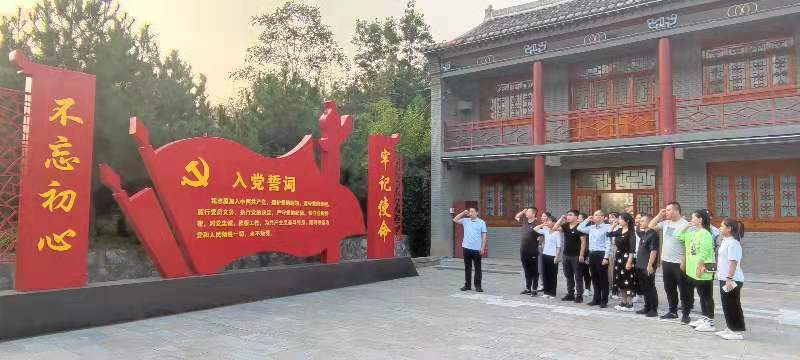 